MEKHA 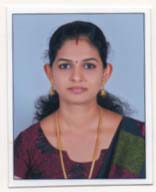 MEKHA.355113@2freemail.com    JOB OBJECTIVETo work with a group that will utilize my knowledge and skills towards the contribution to the success of the company. I wish to utilize my proficiency in principle of accountancy and computer applications like MS Office, Tally, Peachtree, and Quick Book etc. towards effective performance of my duties.  Educational QualificationM.Com (Finance) [Pursuing] – M.G. UniversityB.Com (Co-operation) – Kerala UniversityHigher Secondary- Kerala State BoardSSLC – Kerala State BoardComputer KnowledgeDiploma in Indian & Foreign Accounting  (Tally ERP9, M S Office, Peachtree, Quick book) – Certificate No.G.009243 WORK EXPERIENCE LEVEL1 year Experience in India     Duties and ResponsibilitiesPerform journal entries.  Maintain general ledger.Prepare all vouchers like receipt voucher, payment voucher, sales voucher, purchase voucher etc.Prepare profit & loss account and balance sheet.Prepare Cash flow statements.Prepare invoices in Microsoft Office.Printing cheque (Tally).Verify financial statements, ledgers and accounts for errors and make appropriate corrections.Prepare reconciliation statement.Maintained fixed assets register, updated details of new assets purchase, sale of old assets.Maintained cash book, bank book, debtor’s ledger, creditor’s ledger and all other subsidiary Books of account.Prepare petty cash voucher, payment voucher, receipt voucher etc.Prepare monthly attendance & over time record,Personal Details          Sex	-	Female	Date of Birth	-	03.06.1991	Marital Status	-	Married	Nationality	-	Indian	Languages known	-	Malayalam, Hindi,Tamil & EnglishPassport Details          Date of issue	:	01/09/2014	Date of Expirey	:	31/08/2024 DECLARATIONI hereby declare that the above stated particulars are true and correct to the best of my knowledge and belief. Place:                                                                                                                          Yours Faithfully                                                                                                                                           Date:                                                                                                                                       						           	                                                                                                                      